RE: objednávka č. OV20210293Doručená pošta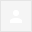 Dobrý den,

akceptujeme Vaši objednávku OV20210293.

S pozdravem,


Zákaznické objednávky/fakturace

+420 549 124 124
@biovendor.cz; objednavky@biovendor.cz, fakturace@biovendor.cz


